 Veřejnosprávní akademie a střední škola,  s. r. o.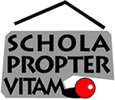   nám. Svobody 494, 696 62  StrážniceVýsledková listina 3. kola přijímacího řízeníV souladu s ustanovením § 60 odst. 3 a 4 a § 183 zákona č. 561/2004 Sb., o předškolním, základním, středním, vyšším odborném a jiném vzdělávání (školský zákon) v souladu s vyhláškou č. 353/2016 Sb., kterou se stanoví podrobnosti o organizaci přijímacího řízení    ke vzdělávání ve středních školách v platném znění, ředitelka střední školy, jejíž činnost vykonává Veřejnosprávní akademie a střední škola, s.r.o. zveřejňuje seznam přijatých uchazečů pod registračním číslem.68-43-M/01 – Veřejnosprávní činnost – distanční forma studiaSvůj úmysl vzdělávat se v dané střední škole potvrdí uchazeč telefonicky nebo mailem studijnímu oddělení, kde bude následně dohodnuto potřebné.Ve Strážnici 08.06.2022    Mgr. Petra Hanáčková, MBA v.r.		     ředitelka školyReg. č.Body celkemRozhodnutíVSd 10/22--přijat/aVSd 11/22--přijat/aVSd 12/22--přijat/aVSd 13/22--přijat/aVSd 14/22--přijat/aVSd 15/22--přijat/a